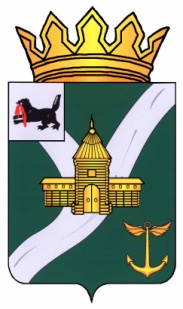 Иркутская областьУсть-Кутское муниципальное образованиеАДМИНИСТРАЦИЯПОСТАНОВЛЕНИЕОт ______.____.  20___ г.                                                               № __________г. Усть-КутО внесении изменений в постановлениеАдминистрации  Усть-Кутского  муници-пального  образования  от  27.09.2018г. №  367-п «О формировании состава анти-террористической  комиссии  в  Усть-Кутском муниципальном образовании Иркутской области»        В связи с изменением состава лиц, входящих в антитеррористическую комиссию в Усть-Кутском муниципальном образовании Иркутской области, руководствуясь статьёй 48 Устава Усть-Кутского муниципального района Иркутской области,ПОСТАНОВЛЯЮ:       1. Приложение к постановлению Администрации Усть-Кутского муниципального образования от 27.09.2018г. № 367-п «О формировании состава антитеррористической комиссии в Усть-Кутском муниципальном образовании Иркутской области» изложить в новой редакции (прилагается).         2. Признать утратившим силу постановление Администрации Усть-Кутского муниципального образования от 18.02.2021г. № 62-п «О внесении изменений в постановление Администрации Усть-Кутского муниципального образования от 27.09.2018г. № 367-п «О формировании состава антитеррористической комиссии в  Усть-Кутском муниципальном образовании Иркутской области», за исключением п. 2.       3.  Обнародовать данное постановление на официальном сайте Администрации Усть-Кутского муниципального образования в сети интернет: www.admin-ukmo.ru.       4. Контроль за исполнением настоящего постановления возложить на первого заместителя мэра Усть-Кутского муниципального образования В.А. Калашникова.Мэр Усть-Кутского муниципального  образования                                                           С.Г. Анисимов                   Приложение к постановлению Администрации Усть-Кутского муниципального образованияот «____» ___________ 202__г.  № __________СОСТАВ антитеррористической комиссии в Усть-Кутском муниципальном образовании Иркутской областиИ.о. начальника Управления по ГО и ЧСАдминистрации УКМО                                                                                          С.В. МоисеевАнисимов Сергей Геннадьевич     Мэр УКМО, председатель комиссии Фомин Игорь ЮрьевичВременно исполняющий должность начальника Усть-Кутского отделения УФСБ России по Иркутской области – заместитель председателя комиссии (по согласованию)Калашников Вячеслав АлександровичПервый заместитель мэра УКМО,  заместитель председателя комиссииМоисеев  Сергей  ВикторовичЗаместитель начальника Управления по ГО и ЧС Администрации УКМО, секретарь комиссии   Бутаков Юрий ГригорьевичПрокурор г. Усть-Кута, член комиссии (по согласованию)Кицул Юрий ВладимировичНачальник МО МВД России «Усть-Кутский», член комиссии (по согласованию)Бонеев Александр ВладимировичПрокурор Осетровской транспортной прокуратуры, член комиссии(по согласованию)Исмаилова Татьяна СергеевнаНачальник Ленского ЛОП, член комиссии (по согласованию)Кузьминич Семён АлександровичНачальник 30 ПСЧ 10 ПСО ФПС ГУ МЧС России по Иркутской области, член комиссии (по согласованию)Плесёнова Наталья ВикторовнаНачальник территориального отдела  территориального управления федеральной службы по надзору в сфере защиты прав потребителей и благополучия человека по Иркутской области в г. Усть-Куте, Усть-Кутском, Казачинско-Ленском, и Киренских районах, член комиссии (по согласованию)Кокшаров Евгений ВладимировичГлава муниципального образования «город Усть-Кут», член комиссии (по согласованию)Бобровских Марина ВладимировнаГлава  Янтальского муниципального образования, член комиссии (по согласованию)Замулко Николай МаксимовичГлава  Звёздинского муниципального образовани, член комиссии (по согласованию)